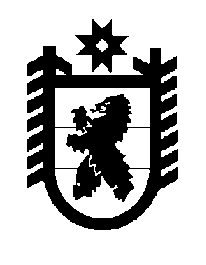 Российская Федерация Республика Карелия    ПРАВИТЕЛЬСТВО РЕСПУБЛИКИ КАРЕЛИЯРАСПОРЯЖЕНИЕот  18 мая 2015 года № 312р-Пг. Петрозаводск Утвердить отчет об исполнении бюджета Республики Карелия за                 I квартал 2015 года и направить его в Законодательное Собрание Республики Карелия и Контрольно-счетную палату Республики Карелия.            ГлаваРеспублики  Карелия                                                             А.П. Худилайнен